31/3/2013  Wheatear  1  Tronach Head  Lenny Simpson
31/3/2013  Black Guillemot  17  Portknockie  (east of Bow Fiddle Rock)  Lenny Simpson
30/3/2013  Black-tailed Godwit  1  Findhorn Bay  Richard Somers Cocks

(Black-tailed Godwit with Oystercatchers, Findhorn Bay 30 March 2013. Photo: Richard Somers Cocks)
30/3/2013  Yellowhammer  20,  Reed Bunting  4  South Darkland  David Law

(Yellowhammer at South Darkland, 30 March 2013. Photo: David Law)
30/3/2013  Waxwing  34  Elgin (Bishopmill)  David Main
29/3/2013  Black-tailed Godwit  3 Lossie estuary  Charlie Gervaise
29/3/2013  Grey Plover  1  Lossiemouth west beach  Charlie Gervaise
29/3/2013  Iceland Gull  2 adults  Loch Oire  Martin Cook

(Two Iceland Gulls [extreme right and extreme left], Loch Oire 29 March 2013. Photo: Martin Cook)
28/3/2013  Black-throated Diver  2  Findhorn  Gordon McMullins
28/3/2013  Mediterranean Gull  1 2nd winter  Loch Oire  David Devonport

(Mediterranean Gull [2nd winter] at Loch Oire, 28 March 2013. Photo: David Devonport)
28/3/2013  Iceland Gull  1 2nd winter,  Black-throated Diver  1  Kingston  Martin Cook

(Iceland Gull [2nd winter] off Kingston, 28 March 2013. Photo: Martin Cook)
28/3/2013  Iceland Gull  2 adults  Loch Oire  David Devonport, Martin Cook

(Iceland Gull [adult] at Loch Oire, 28 March 2013. Photo: David Devonport)
28/3/2013  Waxwing  18  Elgin (Bishopmill)  David Main
26/3/2013  Gadwall  2 (a pair),  Goldeneye  45  Loch na Bo  Martin Cook
26/3/2013  Waxwing  32  Elgin (Bishopmill)  David Main

(Waxwings feasting on apples, Bishopmill 26 March 2013. Photo: David Main)
25/3/2013  Glaucous Gull  1 juv  Hopeman (in pig fields) per Birdguides
25/3/2013  Waxwing  28  Elgin (Bishopmill)  David Main

(Colour ringed Waxwing in Bishopmill, 23 March 2013. This bird was ringed in Aberdeen on 1 November 2012. Photo: David Main)
25/3/2013  Sandwich Tern  1  Findhorn Bay  Gordon McMullins
25/3/2013  Fieldfare  60  North Alves  Tony Backx
24/3/2013  Whooper Swan 48,  Canada Goose  1  Wester Calcots  Dick Hewitt

(Canada Goose, Wester Calcots March 2013. Photo: Dick Hewitt)
24/3/2013  Waxwing  32  Elgin (Bishopmill)  David Main
23/3/2013  Brambling  6  Keith  Hugh Clark
23/3/2013  Brambling  1  South Darkland  David Law
23/3/2013  Waxwing  2  Findhorn  Gordon McMullins
23/3/2013  Mandarin Duck  1 male  Elgin (Cooper Park)  Charlie Gervaise
23/3/2013  Grey Plover  1,  Puffin  1  Lossiemouth west beach  Charlie Gervaise
23/3/2013  Brambling  9 at Niger seed  Clochan  Martin Cook
23/3/2013  Yellowhammer  15  Rafford (in a garden)  Gordon Biggs

(Yellowhammers in a Rafford garden, 23 March 2013. Photo: Gordon Biggs)
23/3/2013  Waxwing  32  Elgin (Bishopmill)  David Main
 
(Waxwings in Bishopmill, 23 March 2013 [details of colour-ringed bird to follow]. Photo: David Main)
22/3/2013  Waxwing  c50  Elgin (Marleon Field)  Bob Proctor
22/3/2013  Waxwing  c20  Lossiemouth (Clifton Road)  Gordon Biggs
22/3/2013  Waxwing  58,  Blackcap  1 female  Elgin (Bishopmill)  David Main
22/3/2013  Brambling  7  Clochan  Martin Cook

(Seven Bramblings [4 male, 3 female] with a Chaffinch, Clochan 22 March 2013. Photo: Martin Cook)
21/3/2013  Waxwing  18  Elgin (Bishopmill)  David Main

(Waxwing displaying the waxy red feather tips which give the species its name, Elgin 21 March 2013. Photo: David Main)
21/3/2013  Iceland Gull  2 adults  Loch Oire  Martin Cook
21/3/2013  Brambling  2  Cairnfield (Buckie)  Hugh Clark
20/3/2013  Twite  c100  Netherton (Findhorn Bay)  Gordon Biggs

(Twite at Netherton, 20 March 2013. Photo: Gordon Biggs)
20/3/2013  Slavonian Grebe  1  Kingston  David Main
20/3/2013  Snow Bunting  1  Findhorn (Dinghy Park)  Gordon McMullins

(Snow Bunting in Findhorn Dinghy Park, 20 March 2013. Photo: Gordon McMullins)
18/3/2013  Mandarin Duck  1 male  Elgin (Cooper Park)  Charlie Gervaise
18/3/2013  Whooper Swan  72,  Canada Goose  1  Pitairlie  Charlie Gervaise
17/3/2013  Iceland Gull  1 adult  Loch Oire  Martin Cook
17/3/2013  Waxwing  43  Elgin (Johnstons woollen mill entrance)  Bob Proctor
17/3/2013  Mandarin Duck  1 male  Elgin (Cooper Park)  Bob Proctor
16/3/2013  Black-throated Diver  3  off Tugnet (Spey Bay)  Martin Cook
16/3/2013  Mandarin Duck  1 male  Elgin (Cooper Park)  Bob Proctor
16/3/2013  Whooper Swan  27  Pitairlie  Bob Proctor
15/3/2013  Waxwing  c50  Elgin (near railway station)  Charlie Gervaise
15/3/2013  Brent Goose  62  Nairn west beach  Charlie Gervaise
14/3/2013  Waxwing  15  Elgin (Bishopmill)  Allan Lawrence
14/3/2013  Slavonian Grebe  2,  Great Northern Diver  1  Findhorn  Richard Somers Cocks

(Slavonian Grebe off Findhorn, 14 March 2013. Photo: Richard Somers Cocks)
14/3/2013  Waxwing  30+  Elgin (Maisondieu Rd)  David Main
14/3/2013  Iceland Gull  1,  Lesser Black-backed Gull  1  Loch Oire  Eddie Harwood
13/3/2013  Iceland Gull  2 adults,  Lesser Black-backed Gull  1  Loch Oire  David Devonport
  
(Lesser Black-backed Gull with Iceland Gull [left], and the second Iceland Gull [right] on Loch Oire on 13 March 2013. Photo: David Devonport)
13/3/2013  Twite  65,  Greenshank  1  Netherton (Findhorn Bay)  Richard Somers Cocks

(Greenshank [centre] with Dunlin, 2 Oystercatchers and a Redshank in Findhorn Bay on 13 March 2013. Photo: Richard Somers Cocks) 
13/3/2013  Brambling  1 male  Clochan  Martin Cook
11/3/2013  Mandarin Duck  1 male  Elgin (Cooper Park)  Mark Whitton
10/3/2013  Grey Partridge  2  Netherton (Findhorn Bay)  Gordon Biggs

(Grey Partridge at Netherton, 10 March 2013. Photo: Gordon Biggs)
10/3/2013  Snow Bunting  25  Nairn east beach (nr. Dunbar golf club)  per Birdguides
10/3/2013  Blackcap  1 female  Elgin (Bishopmill)  David Main

(Female Blackcap attracted to fat balls in an Elgin garden. Photo: David Main)
10/3/2013  Waxwing  38  Lossiemouth (Boyd Anderson Drive)  Margaret Sharpe
9/3/2013  Waxwing  26  Lossiemouth (Boyd Anderson Drive)  Margaret Sharpe
9/3/2013  Waxwing  20  Loch Spynie (top of track to Scarffbanks)  Charlie Gervaise
9/3/2013  Lesser Black-backed Gull  1  Elgin (Cooper Park)  Charlie Gervaise 
9/3/2013  Twite  112  Netherton (Findhorn Bay)  Gordon Biggs

(Twite flock at Netherton, 9 March 2013. Photo: Gordon Biggs)
9/3/2013  Canada Goose  1,  Whooper Swan  70  Pitairlie  Bob Proctor
9/3/2013  Mandarin Duck  1 male  Elgin (Cooper Park) Bob Proctor, Mark Whitton
8/3/2013  Fieldfare  50+,  Woodcock  1  Cloddach  David Main
8/3/2013  Waxwing  13  Duffus  Jim Preston
8/3/2013  Iceland Gull  1 adult,  Lesser Black-backed Gull  2  Loch Oire  Martin Cook
7/3/2013  Gannet  1 adult  Spey Bay  Martin Cook
7/3/2013  Gannet  3 adults  Findhorn  Roy Dennis
7/3/2013  Smew  1 redhead  Loch Spynie  Bob Proctor
7/3/2013  Whooper Swan  9,  Canada Goose  1  Muirton  Bob Proctor
7/3/2013  Whooper Swan  54  Pitairlie  Bob Proctor
7/3/2013  Blackcap  1 female  Elgin (Bishopmill)  David Main
7/3/2013  Waxwing  34  Elgin (Maisondieu Rd)  David Main
7/3/2013  Waxwing  9  Loch Spynie (top of track to Scarffbanks)  Margaret Sharpe
7/3/2013  Lesser Black-backed Gull  1  Spey estuary  Martin Cook
5/3/2013  Long-tailed Duck  5  Findhorn  Anne Maclean-Chang
5/3/2013  Short-eared Owl  2,  Water Rail  1  Kinloss airfield  Allan Lawrence
5/3/2013  Grey Partridge  2  Netherton  (Richard Somers Cocks)
4/3/2013  Twite  70  Netherton (Findhorn Bay)  Roy Dennis
4/3/2013  Razorbill  80+ fishing  Burghead  Roy Dennis
6/3/2013  Lesser Black-backed Gull  3  Lossie estuary  Bob Proctor
6/3/2013  Canada Goose  1,  Whooper Swan  9  Muirton  Bob Proctor
6/3/2013  Smew  1 redhead,  Lesser Black-backed Gull  1  Loch Spynie  Bob Proctor
6/3/2013  Whooper Swan  52  Pitairlie  Bob Proctor
6/3/2013  Waxwing  26  Lossiemouth  (Boyd Anderson Drive)  Margaret Sharpe
5/3/2013  Bar-tailed Godwit  c60  Burghead  Gordon Biggs

(Bar-tailed Godwits just east of Burghead on 5 March 2013. Photo: Gordon Biggs)
5/3/2013  Whooper Swan  21  Loch Spynie  Gordon Biggs
5/3/2013  Smew  1 redhead,  Iceland Gull  1 (1st winter)  Loch Spynie  Duncan Gibson
5/3/2013  Waxwing  5  Lossiemouth (Boyd Anderson Drive)  Margaret Sharpe
5/3/2013  Twite  35  Netherton (Findhorn Bay)  Martin Cook, Mike Collins

(Twite beside the saltmarsh at Netherton, 5 March 2013. Photo: Martin Cook)
5/3/2013  Black-throated Diver  2,  Great Northern Diver  1  off Findhorn  Martin Cook, Mike Collins
5/3/2013  Black-throated Diver  4  off Tugnet  Martin Cook, Mike Collins
4/3/2013  Bittern  1,  Smew  1 redhead  Loch Spynie  Hugo Shannon
4/3/2013  Mandarin Duck  1 male  Elgin (Cooper Park pond)  Mark Whitton
4/3/2013  Pied Wagtail  38  Elgin-Lossiemouth old railway line (in a newly-ploughed field) David Main
4/3/2013  Snowy Owl  1 immature male  Cairngorms  per Birdguides
4/3/2013  Great Northern Diver  1  Findhorn  Richard Somers Cocks

(Great Northern Diver off Findhorn, 4 March 2013. Photo: Richard Somers Cocks)
3/3/2013  Smew  1 redhead  Loch Spynie  Duncan Gibson
3/3/2013  Iceland Gull  1 adult  Lossie estuary  Duncan Gibson
3/3/2013  Oystercatcher  11  Dufftown  Fiona McHugh
3/3/2013  Waxwing  16  Elgin (Sandy Road)  Fiona McHugh
3/3/2013  Whooper Swan  50, Canada Goose  1  Muirton  Charlie Gervaise, Bob Proctor
2/3/2013  Waxwing  3  Dufftown  Dave Wheeler
2/3/2013  Mandarin Duck  1 male  Elgin (Cooper Park pond)  Charlie Gervaise
2/3/2013  Whooper Swan  40,  Canada Goose  1  Muirton  Charlie Gervaise
1/3/2013  Waxwing  10  Elgin (The Wards)  Yvonne Watson
1/3/2013  Whooper Swan  35+,  Canada Goose  1  Muirton  Yvonne Watson
1/3/2013  Snowy Owl  1  Cairngorms  Martin Cook

(Snowy Owl in the Cairngorms, 1 March 2013. Photo: Martin Cook)
1/3/2013  Waxwing  9  Forres (bypass nr. Christies Nursery)  Mark Whitton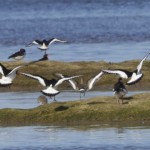 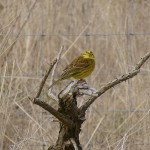 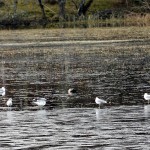 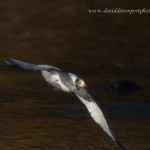 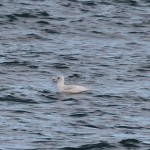 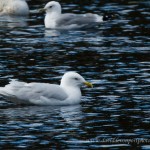 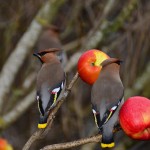 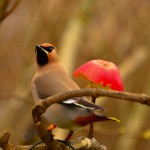 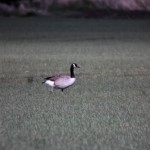 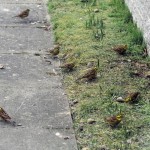 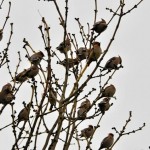 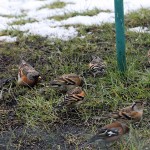 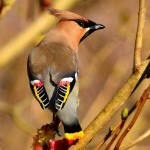 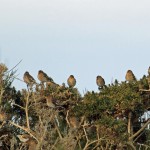 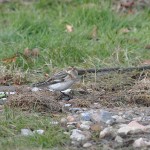 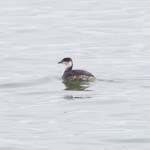 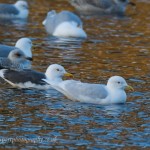 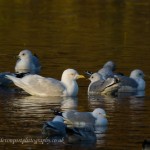 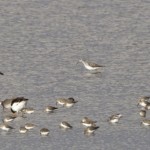 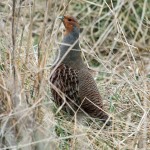 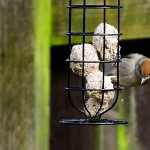 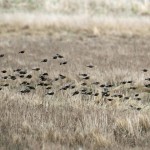 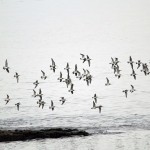 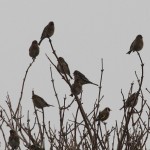 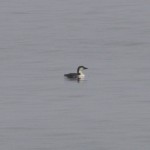 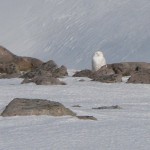 